Unione Comuni Marmilla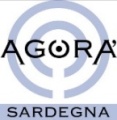 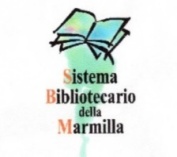 Sistema Bibliotecario Marmilla(Barumini, Collinas, Furtei, Genuri, Gesturi, Gonnoscodina, Gonnostramatza, Las Plassas, Lunamatrona, Pauli Arbarei, Sanluri, Segariu, Setzu, Siddi, Tuili, Turri,Ussaramanna, Villamar, Villanovaforru, Villanovafranca)BIBLIOTECA COMUNALE DI FURTEIORGANIZZAL’ORA DEL RACCONTO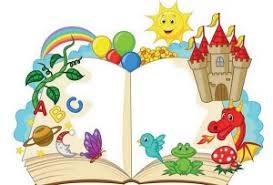 PER I BAMBINI DAI 3 AI 6 ANNI GLI INCONTRI SI TERRANNO IN BIBLIOTECA NEI SEGUENTI GIORNI :  6 AGOSTO, 3 SETTEMBRE E 10 SETTEMBREDALLE ORE 9.30 ALLE 11.30.DURANTE L’ INCONTRO I BAMBINI POTRANNO FARE LA MERENDA PORTATA LIBERAMENTE DA CASAPer maggiori informazioni rivolgersi in biblioteca nei giorni e orari di apertura o telefonare al n. 070/9302753